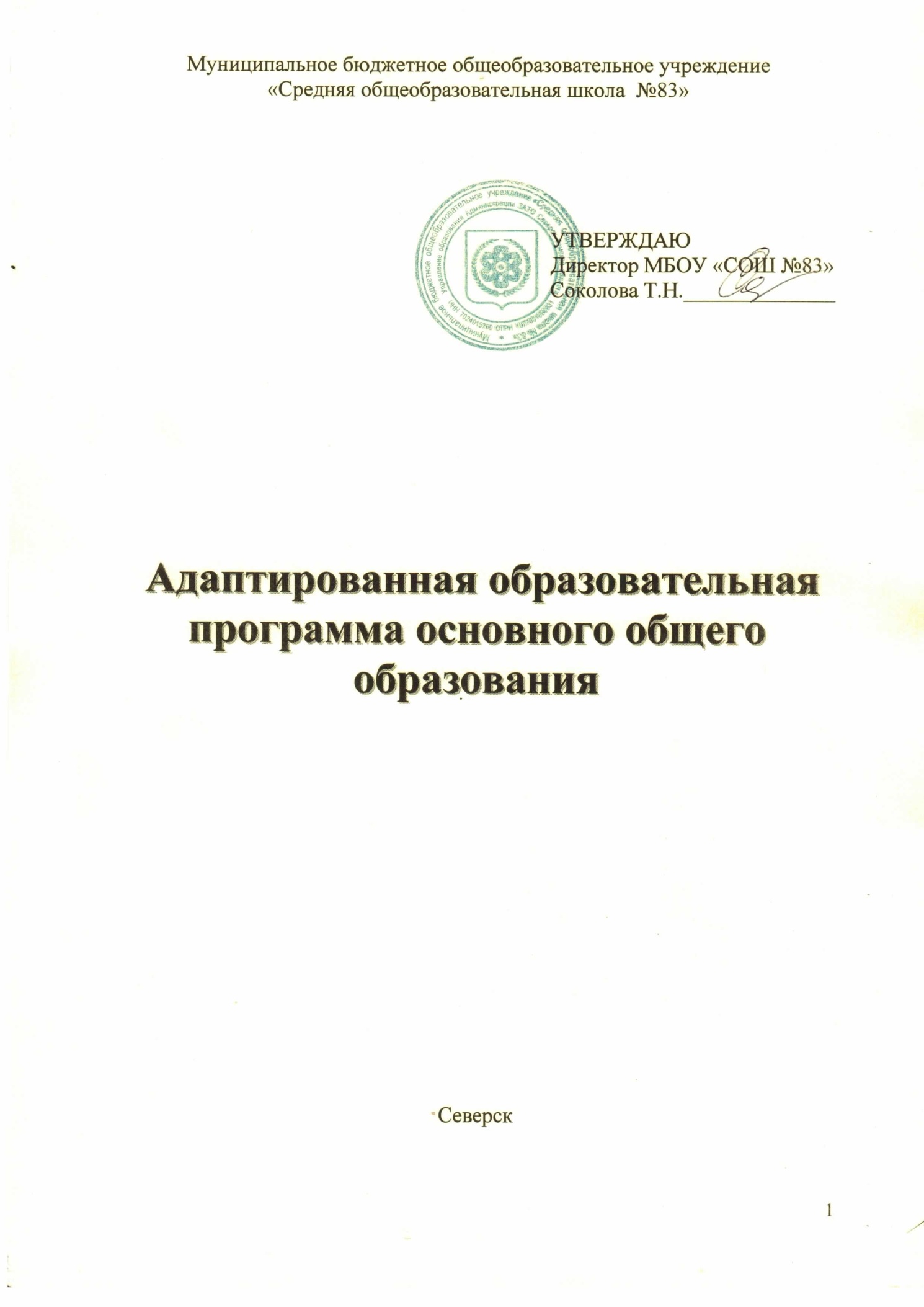 Раздел 1. Общие положения Определение и назначение адаптированной общеобразовательной программы основного общего образования для обучающихся с тяжелыми нарушениями речиАдаптированная общеобразовательная программа основного общего образования (АОП ООО) для обучающихся с ОВЗ (обучающихся  с тяжелыми нарушениями речи (далее – ТНР)) – это образовательная программа, адаптированная для обучения детей с ТНР с учетом особенностей их психофизического и речевого развития, индивидуальных возможностей, обеспечивающая коррекцию нарушений развития и социальную адаптацию. Принципы, определяющие содержание программы:- принципы государственной политики Российской Федерации в области образования (гуманистический характер образования, единство образовательного пространства на территории Российской Федерации, светский характер образования, общедоступность образования, адаптация системы образования к уровням и особенностям развития и подготовки обучающихся и др.); - принцип учета типологических и индивидуальных образовательных потребностей обучающихся;- принцип коррекционной направленности образовательного процесса;- принцип развивающей направленности образовательного процесса, ориентирующий его на развитие личности обучающегося и расширение его  «зоны ближайшего развития» с учетом особых образовательных потребностей;- онтогенетический принцип; - принцип комплексного подхода, использования в полном объеме реабилитационного потенциала с целью обеспечения образовательных и социальных потребностей обучающихся;-принцип преемственности, предполагающий при проектировании АОП ООО ориентировку на образовательную программу начального общего образования, что обеспечивает непрерывность образования обучающихся с ТНР;- принцип целостности содержания образования. Содержание образования едино. В основе структуры содержания образования лежит не понятие предмета, а понятие «предметной области»;- принцип направленности на формирование деятельности, обеспечивает возможность овладения обучающимися с ТНР всеми видами доступной им деятельности, способами и приемами познавательной и учебной деятельности, коммуникативной деятельности и нормативным поведением;  - принцип переноса знаний, умений, навыков и отношений, сформированных в условиях учебной ситуации, в деятельность в жизненной ситуации, что обеспечит готовность обучающегося к самостоятельной ориентировке и активной деятельности в реальном мире, в действительной жизни; трансформирование уровня полученных знаний в область жизнедеятельности; - принцип сотрудничества с семьей.Раздел 2.  Пояснительная записка	Реализация	образовательной	программы	основного	общего образования МБОУ «СОШ № 83» для обучающихся с тяжелыми нарушениями речи осуществляется в процессе  освоения   ими   адаптированной  общеобразовательной  программы  основного общего образования. Адаптированная общеобразовательная программа основного общего образования для обучающихся с тяжелыми нарушениями речи – это учебно-методическая документация, определяющая рекомендуемые государственным образовательным стандартом объем и содержание образования, планируемые результаты освоения образовательной программы, условия образовательной деятельности.       В       структуру	адаптированной общеобразовательной программы включаются: учебный план, календарный учебный график, адаптированные рабочие программы учебных предметов.Цели реализации программы:освоение основной образовательной программы основного общего образованияоказание комплексной психолого-социально-педагогической помощи и поддержки обучающимся с ограниченными возможностями здоровья и их родителям (законным представителям);осуществление коррекции недостатков в физическом, психическом развитии обучающихся с ограниченными возможностями здоровья при освоении основных программ основного общего образования.Задачи программы:создать условия для освоения адаптированной программы основного общего образования для детей с тяжелыми нарушениями речи в соответствии с социальным заказом;выявить и удовлетворить особые образовательные потребности учащихся с ограниченными возможностями здоровья при освоении ими основной образовательной программы основного общего образования;определить особенности организации образовательного процесса и условия интеграции     для     рассматриваемой     категории     детей     в     соответствии     синдивидуальными особенностями каждого ребёнка, структурой  нарушения развития и степенью выраженности (в соответствии с рекомендациями психолого- медико-педагогической комиссии);осуществлять индивидуально ориентируемую социально-психолого-педагогическую помощь учащимся с ограниченными возможностями здоровья с учётом особенностей психического, физического развития, индивидуальных возможностей детей (в соответствии с рекомендациями психолого-медико-педагогической комиссии);обеспечить возможности воспитания и обучения по дополнительным образовательным программам социально-педагогической и других направленностей, получения дополнительных образовательных коррекционных услуг;формировать зрелые личностные установки, способствующие оптимальной адаптации в условиях реальной жизненной ситуации;расширять адаптивные возможности личности, определяющих готовность к решению доступных проблем в различных сферах жизнедеятельности;развивать коммуникативные компетенции, формы и навыки личностного общения в группе сверстников;реализовать комплексную систему мероприятий по социальной адаптации и профессиональной ориентации обучающихся с ограниченными возможностями здоровья;оказывать консультативную и методическую помощь родителям (законным представителям) детей с ограниченными возможностями здоровья по медицинским, социальным и другим вопросам.Общая характеристика адаптированной общеобразовательной программы основного общего образованияАОП ООО предполагает, что обучающийся с ТНР получает образование, полностью соответствующее по итоговым достижениям к моменту завершения обучения образованию сверстников с нормальным речевым развитием, находясь в их среде и в те же сроки обучения. Срок освоения АОП ООО составляет 5 лет.Психолого-педагогическая характеристика обучающихся с ТНРУ детей с фонетико-фонематическим и фонетическим недоразвитием речи наблюдается нарушение процесса формирования произносительной системы родного языка вследствие дефектов восприятия и произношения фонем. Отмечается незаконченность процессов формирования артикулирования и восприятия звуков, отличающихся тонкими акустико-артикуляторными признаками. Несформированность произношения звуков крайне вариативна и может быть выражена в различных вариантах: отсутствие, замены (как правило, звуками простыми по артикуляции), смешение, искаженное произнесение (не соответствующее нормам звуковой системы родного языка).Определяющим признаком фонематического недоразвития является пониженная способность к дифференциации звуков, обеспечивающая восприятие фонемного состава родного языка, что негативно влияет на овладение звуковым анализом.Фонетическое недоразвитие речи характеризуется нарушением формирования фонетической стороны речи либо в комплексе (что проявляется одновременно в искажении звуков, звукослоговой структуры слова, в просодических нарушениях), либо нарушением формирования отдельных компонентов фонетического строя речи (например, только звукопроизношения или звукопроизношения и звукослоговой структуры слова). Такие обучающиеся хуже чем их сверстники запоминают речевой материал, с большим количеством ошибок выполняют задания, связанные с активной речевой деятельностью.Обучающиеся с нерезко выраженным общим недоразвитием речи характеризуются остаточными явлениями недоразвития лексико-грамматических и фонетико-фонематических компонентов языковой системы. У таких обучающихся не отмечается выраженных нарушений звукопроизношения. Нарушения звукослоговой структуры слова проявляются в различных вариантах искажения его звуконаполняемости как на уровне отдельного слога, так и слова. Наряду с этим отмечается недостаточная внятность, выразительность речи, нечеткая дикция, создающие впечатление общей смазанности речи, смешение звуков, свидетельствующее о низком уровне сформированности дифференцированного восприятия фонем и являющееся важным показателем незакончившегося процесса фонемообразования. У обучающихся обнаруживаются отдельные нарушения смысловой стороны речи. Несмотря на разнообразный предметный словарь, в нем отсутствуют слова, обозначающие названия некоторых животных, растений, профессий людей, частей тела. Обучающиеся склонны использовать типовые и сходные названия, лишь приблизительно передающие оригинальное значение слова. Лексические ошибки проявляются в замене слов, близких по ситуации, по значению, в смешении признаков. Выявляются трудности передачи обучающимися системных связей и отношений, существующих внутри лексических групп. Обучающиеся плохо справляются с установлением синонимических и антонимических отношений, особенно на материале слов с абстрактным значением.Недостаточность лексического строя речи проявляется в специфических словообразовательных ошибках. Правильно образуя слова, наиболее употребляемые в речевой практике, они по-прежнему затрудняются в продуцировании более редких, менее частотных вариантов. Недоразвитие словообразовательных процессов, проявляющееся преимущественно в нарушении использования непродуктивных словообразовательных аффиксов, препятствует своевременному формированию навыков группировки однокоренных слов, подбора родственных слов и анализа их состава, что впоследствии сказывается на качестве овладения программой по русскому языку.Недостаточный уровень сформированности лексических средств языка особенно ярко проявляется в понимании и употреблении фраз, пословиц с переносным значением.В грамматическом оформлении речи часто встречаются ошибки в употреблении грамматических форм слова.Особую сложность для обучающихся представляют конструкции с придаточными предложениями, что выражается в пропуске, замене союзов, инверсии.Лексико-грамматические средства языка у обучающихся сформированы неодинаково. С одной стороны, может отмечаться незначительное количество ошибок, которые носят непостоянный характер и сочетаются с возможностью осуществления верного выбора при сравнении правильного и неправильного ответов, с другой – устойчивый характер ошибок, особенно в самостоятельной речи.Отличительной особенностью является своеобразие связной речи, характеризующееся нарушениями логической последовательности, застреванием на второстепенных деталях, пропусками главных событий, повторами отдельных эпизодов при составлении рассказа на заданную тему, по картинке, по серии сюжетных картин. При рассказывании о событиях из своей жизни, составлении рассказов на свободную тему с элементами творчества используются, в основном, простые малоинформативные предложения.Наряду с расстройствами устной речи у обучающихся отмечаются разнообразные нарушения чтения и письма, проявляющиеся в стойких, повторяющихся, специфических ошибках при чтении и на письме, механизм возникновения которых обусловлен недостаточной сформированностью базовых высших психических функций, обеспечивающих процессы чтения и письма в норме.    Особые образовательные потребности обучающихся с ТНРК особым образовательным потребностям, характерным для обучающихся с ТНР относятся: - выявление в максимально раннем периоде обучения детей группы риска (совместно со специалистами медицинского профиля) и назначение логопедической помощи на этапе обнаружения первых признаков отклонения речевого развития;- организация логопедической коррекции в соответствии с выявленным нарушением перед началом обучения в школе; преемственность содержания и методов  начального и основного школьного образования и воспитания, ориентированных на нормализацию или полное преодоление отклонений речевого и личностного развития; - получение основного общего образования в условиях образовательных организаций общего или специального типа, адекватного образовательным потребностям обучающегося и степени выраженности его речевого недоразвития;- обязательность непрерывности коррекционно-развивающего процесса, реализуемого как через содержание предметных и коррекционно-развивающей областей и специальных курсов, так и в процессе индивидуальной/подгрупповой логопедической работы; - создание условий, нормализующих/компенсирующих состояние высших психических функций, анализаторной, аналитико-синтетической и регуляторной деятельности на основе обеспечения комплексного подхода при изучении обучающихся с речевыми нарушениями и коррекции этих нарушений; - координация педагогических, психологических и медицинских средств воздействия в процессе комплексного психолого-медико-педагогического сопровождения; - получение комплекса медицинских услуг, способствующих устранению или минимизации первичного дефекта, нормализации моторной сферы, состояния высшей нервной деятельности, соматического здоровья;- возможность адаптации основной общеобразовательной программы при изучении содержания учебных предметов по всем предметным областям с учетом необходимости коррекции речевых нарушений и оптимизации коммуникативных навыков учащихся;- гибкое варьирование организации процесса обучения путем расширения/сокращения содержания отдельных предметных областей, изменения количества учебных часов и использования соответствующих методик и технологий;- индивидуальный темп обучения и продвижения в образовательном пространстве для разных категорий обучающихся с ТНР;- постоянный (пошаговый) мониторинг результативности образования и сформированности социальной компетенции обучающихся, уровня и динамики развития речевых процессов, исходя из механизма речевого дефекта; - применение специальных методов, приемов и средств обучения, в том числе специализированных компьютерных технологий, дидактических пособий, визуальных средств, обеспечивающих реализацию «обходных путей» коррекционного воздействия на речевые процессы, повышающих контроль за устной и письменной речью; - возможность обучаться на дому и/или дистанционно при наличии медицинских показаний;- профилактика и коррекция социокультурной и школьной дезадаптации путем максимального расширения образовательного пространства, увеличения социальных контактов; обучения умению выбирать и применять адекватные коммуникативные стратегии и тактики; - психолого-педагогическое сопровождение семьи с целью ее активного включения в коррекционно-развивающую работу с ребенком; организация партнерских отношений с родителями.Раздел 3.  Характеристика образовательного учрежденияМуниципальное бюджетное общеобразовательное учреждение «СОШ № 83» создает условия для реализации гражданами гарантированного государством права граждан на получение общедоступного и бесплатного общего образования в пределах федеральных государственных образовательных стандартов.Общеобразовательное учреждение осуществляет свою деятельность в соответствии с Конвенцией о правах ребенка, Конституцией Российской Федерации, Законом Российской Федерации «Об образовании, указами и распоряжениями Президента РФ, постановлениями и распоряжениями Правительства РФ,  Уставом школы.Деятельность общеобразовательного учреждения основывается на принципах демократии, гуманизма, общедоступности, приоритета общечеловеческих ценностей, жизни и здоровья человека, гражданственности, свободного развития личности, автономности и светского характера образования.МБОУ «СОШ № 83» является средней общеобразовательной школой. Она ориентирована на обучение, развитие и воспитание всех учащихся на основе дифференциации и индивидуального подхода, учета образовательных потребностей. В соответствии с этим образовательная программа школы - это целостная система мер по дифференциации и индивидуализации обучения и воспитания школьников, гуманизации, с учетом потребностей учащихся, их родителей, социума. Данные принципы направлены на развитие личности ребенка и создание в школе условий для развития способностей каждого ученика, на сотрудничество педагогов и учеников, учащихся друг с другом, педагогов и родителей, на целенаправленное воздействие содержания образования по всем учебным предметам, способствующим гармоничному развитию каждого ученика.В основу адаптированной образовательной программы положены принципы личностно-ориентированной педагогики. Создаются условия для получения каждым учеником базового образования. Психолого-педагогической службой школы изучаются интересы учащихся, выявляются природные задатки и способности детей, на основе этого строится работа с данной категорией учащихся.Школа ориентирована на обучение, развитие и воспитание всех учащихся, с учетом их способностей, склонностей и интересов. Основные принципы образовательной политики:гуманизация	отношений	между	всеми	участниками учебно-воспитательного процесса;физическое оздоровление  детей;преемственность начального и основного общего образования;демократизация процесса обучения.- индивидуализация	обучения	и	воспитания	с	учетом	потребностей школьников, родителей, общественности и социума.Вышеперечисленные принципы ориентированы на создание в школе условий для развития  способностей, внутреннего мира каждого ученика, на свободное сотрудничество педагогов и родителей.С	учетом   потребностей   и   возможностей   личности	образовательная   программа основного образования МБОУ «СОШ № 83» осваивается в следующих формах:очная (специальные коррекционные классы, инклюзивное образование);индивидуальная (обучение на дому по медицинским показаниям);с использованием дистанционных образовательных технологий (по рекомендации ТПМПК)Для выполнения социального заказа в школе созданы классы:  общеобразовательные классы;специальные (коррекционные) классы 5 вида (для детей с ТНР);Характеристика контингента обучающихся с ОВЗЕжегодно в школе выявляются обучающиеся, имеющие заключения ТПМПК с рекомендациями обучения по специальным адаптированным программам для детей с тяжелыми нарушениями речи. По желанию родителей (законных представителей) такие обучающиеся могут получать основное общее образование, как в специальных коррекционных классах, так и в общеобразовательных.Характеристика режима образовательного процесса для детей с тяжелыми нарушениями речи в основной школеРежим работы школы – пятидневная учебная неделя. Начало занятий в 8.45Продолжительность урока – 45 мин    Продолжительность перемен от 15 до 20 мин.Период обучения – 4 учебных четверти, продолжительность учебного года - 34 недели. Форма образования: очная.В школе используются следующие формы организации учебного процесса: классно – урочная система, групповые формы урочной работы, индивидуальное обучение, внеурочные виды деятельности: игровая, познавательная; проблемно-ценностное общение, досугово- развлекательная деятельность (досуговое общение); художественное творчество, социальное творчество (социально-преобразовательная деятельность); спортивно-оздоровительная деятельность;  проектная деятельность, экологическое воспитание.   Организация учебного процесса ведется с соблюдением  охраны жизни и здоровья учащихся.    Обучение и воспитание несут коррекционно-развивающий характер, сопровождаются  в течение учебного года работой логопеда, психолога.Проводятся	медосмотры,      беседы      на      уроках      и      классных    часах     с приглашением специалистов. На уроках применяются здоровьесберегающие технологии. В школе проходят дни здоровья, декады безопасности, предметные недели, спортивные соревнования. Организованы динамические паузы между уроками, прогулки  и  спортивные часы на свежем воздухе.В школе организовано горячее 2-х разовое бесплатное питание для обучающихся с ОВЗ.  Медицинский работник, ответственный за организацию питания  и администрация  школы  регулярно  ведут  контроль   за  качеством пищи.Предусматривается осуществление постоянного контроля за организацией антитеррористической и противопожарной  защищенности  школы;  проводится разъяснительная работа среди учащихся с ОВЗ и  их  родителей.  Для  обеспечения безопасности учащихся ведется постоянный контроль за организованными перевозками учащихся, за безопасным проведением культурно-массовых мероприятий в школе.С  целью  отработки  алгоритма  действий   учащихся   с   ОВЗ   во   время чрезвычайных ситуаций в школе проводятся тренировки. Ведется работа по профилактике детского дорожно-транспортного травматизма .  Кадровое обеспечение реализации программыВажным моментом реализации адаптированной программы  является кадровое обеспечение. Коррекционная работа осуществляется специалистами соответствующей квалификации, имеющими специализированное образование (педагог-психолог, 2 учителя-логопеда), и педагогами, прошедшими обязательную курсовую или другие виды профессиональной подготовки.С целью обеспечения освоения детьми с ограниченными возможностями здоровья основной образовательной программы основного общего образования, коррекции недостатков их физического, психического развития введены в штатное расписание ОУ  ставки  педагогических (учителя-логопеда, педагога-психолога) работников. Уровень квалификации работников образовательного учреждения для каждой занимаемой должности соответствует квалификационным характеристикам по  соответствующей должности:педагог-психолог (высшая категория);учитель-логопед (соответствие занимаемой должности, молодой специалист);В связи со спецификой организации образовательной и коррекционной работы с детьми, имеющими нарушения развития, педагогический коллектив ОУ, занимающийся решением вопросов образования детей с ограниченными возможностями здоровья, проходит специальную подготовку (курсы повышения квалификации) в рамках данной темы.Материально-техническое обеспечение реализации программыМатериально-техническое обеспечение заключается в создании надлежащей материально- технической базы, позволяющей обеспечить адаптивную и коррекционно-развивающую среды образовательного учреждения, в том числе надлежащие материально-технические условия, обеспечивающие возможность для беспрепятственного доступа детей с недостатками физического, психического развития в здания и помещения образовательного учреждения и организацию их пребывания и обучения в учреждении.Школа располагается в типовом трехэтажном учебном здании. Родительский комитет, управляющий совет, администрация, педагогический коллектив школы уделяют большое внимание совершенствованию материально-технической базы школы и созданию безопасных условий для детей.Материально-техническая база образовательной организации соответствует современным требованиям. В   здании школы расположено: 32 учебных кабинета, в том числе специальные кабинеты физики, химии, биологии с лаборантской, кабинет информатики,  мастерские,  2  спортивных  зала, стадион, 2 кабинета логопеда, кабинет психолога, актовый зал, музей, медицинский кабинет, библиотека, столовая. Все кабинеты школы оснащены необходимой учебной техникой  для обеспечения качественной образовательной деятельности.   	Имеется библиотека с читальным залом, отдельное книгохранилище.Во все кабинеты школы проведен проводной интернет. Скорость подключения более 100 Мбит/с.	В школе ведѐтся планомерная работа по созданию безопасных условий пребывания обучающихся и персонала	 в образовательной организации. Созданы условия и соблюдается санитарно - гигиенический режим.Работает система противопожарной безопасности.  Выполнены все условия раздела «Охрана труда», Коллективного договора, Соглашения по охране труда и других мероприятий, направленных на создание здоровых и безопасных условий труда и учѐбы.Питание учащихся осуществляется по типовому меню, утверждѐнному КШП, питание 3-х разовое (завтрак, обед, полдник)Результаты освоения обучающимися адаптированной общеобразовательной программы основного общего образования для детей с ТНРВыпускники с ОВЗ (имеющих тяжелые нарушения речи)   проходят государственную итоговую аттестацию в форме ОГЭ и ГВЭ (по заявлению родителей). Выпускники, успешно освоившие программу основного общего образования, имеют право на получение среднего общего образования, в том числе профильного.3.6  Социальный заказ и его выполнениеМБОУ «СОШ № 83» проводит качественную коррекционную работу с детьми, имеющими тяжелые нарушения речи.  Количество таких детей ежегодно увеличивается, поэтому ежегодно возникает необходимость создания условий, обеспечивающих оптимальные психолого-педагогические и медико-социальные условия для детей с речевой патологией, организации своевременной речевой коррекции различных проявлений речевого дефекта. Для данной категории детей необходима коррекция речевой патологии, недостатков психического развития, с целью обеспечения выполнения федерального образовательного стандарта и требований к знаниям, умениям и навыкам обучающихся с ТНР.Основные проблемы, на решение которых направлена образовательная программаШкола ориентирована на обучение, воспитание и развитие каждого учащегося с учетом индивидуальных (возрастных, физиологических, психологических, интеллектуальных и др.) особенностей, образовательных потребностей и возможностей, личностных склонностей путем создания в ней адаптивной педагогической системы и максимально благоприятных условий для умственного, нравственного, эмоционального и физического развития каждого ребенка.Для получения стабильных результатов необходимо выявить положительные и отрицательные факторы, влияющие на образовательный процесс.Положительные факторы:- Благоприятный микроклимат в школе- Опыт обучения детей с ОВЗ с 1997 года- Положительная мотивация большинства учащихся- Использование педагогами школы современных способов и методов обучения- Демократичные взаимоотношения учителей и обучающихся- Достаточная материально-техническое оснащенность школы- Обучение в одну сменуПроблемыСоциальные:привлечение	и	сохранение	контингента	учащихся	школы	в	условиях демографического спада и конкуренции;сохранение физического здоровья;проблемы нарушения норм и отношений, связанных с дисгармоничной семьей.Психологические:Проблемы развития психологических функций: память, внимание, мышление;Проблемы мировоззренческих позиций и ценностных ориентаций.ПедагогическиеДостижение высокого уровня обученности и качества обучения;Совершенствование работы с одаренными детьми;Сочетание базового и дополнительного образования через систему урочной, внеурочной и внешкольной деятельности;Повышение эффективности управления образовательным процессом;Проблема практической реализации принципа адаптивности образования к уровню и способностям учащихся;Невысокая мотивация обучения у некоторых учащихся.Цели, задачи и ожидаемый результат образовательной программыОсновной целью реализации данной образовательной программы является выявление и развитие способностей каждого ученика, формирование физически здоровой, творчески мыслящей личности, обладающей прочными базовыми знаниями общеобразовательной школы, способной адаптироваться в обществе.Исходя из вышестоящей цели,  формируются следующие задачи:Организация учебно-воспитательного процесса.Реализация основных общеобразовательных программ на каждой ступени образования в пределах государственных образовательных стандартов;Совершенствование учебных планов и учебных программ, введение новых учебных предметов, практик и факультативов;Развитие межпредметных связей;Внедрение и активное использование современных педагогических технологий.Создание условий для удовлетворения образовательных потребностей обучающихся.Сохранении и развитие физически и психологически  здоровой личностиОптимальная организация учебного дня и недели с учетом норм CанПина и возрастных особенностей;Предотвращение перегрузки обучающихся;Организация горячего питания;Формирования здорового образа жизни.Развитие творческих возможностей обучающихсяОбеспечение интеллектуального личностного развития каждого ребенка с учетом его индивидуальных особенностей;Создание творческой атмосферы путем организации кружков, предметных недель, олимпиад, проектной деятельности;Привлечение обучающихся к творческим конкурсам.Развитие творчески работающего коллективаОбеспечение оптимальной нагрузки педагогов;Совершенствование методической работы;Обмен опытом педагогических сообществ  разного уровня;Стимулирование творчески работающих учителей;Использование современных технологий.Модель выпускника основной школыМодель выпускника основной школы: ТВОРЧЕСКИ РАЗВИТАЯ ЛИЧНОСТЬ, СПОСОБНАЯ К САМООПРЕДЕЛЕНИЮАдаптированной образовательной программой	 основного общего образования предполагается достижение   учащимися   уровня  общекультурной  компетентности,  что   означает готовность учащихся к творческой деятельной самореализации на основе ориентации в ценностях широкого культурного пространства.Ожидаемый результат реализации Адаптированной программы:  - ориентация в ценностях культуры (понимание роли и места различных областей знания как элементов общечеловеческой культуры, взаимосвязей различных областей культуры друг с другом, особенностей различных ценностных позиций);- готовность к оценочной деятельности (умение давать аргументированную оценку различных взглядов, позиций);- интерес к деятельности во всех основных сферах жизни;- владение способами организации образовательной и самообразовательной деятельности, возможность ориентации в потоке всех видов информации.Для оценки результативности работы по реализации Адаптированной образовательной программы основного общего образования (для обучающихся имеющих тяжелые нарушения речи) на уровне школы используются следующие критерии:статистика результативности Государственного выпускного экзамена в сравнении со среднегородскими показателями;удовлетворенность качеством и уровнем получаемого образования учащимися школы и их родителями;степень участия и число победителей учащихся школы в конкурсах и олимпиадахсоответствие	выбора	профиля	дальнейшего	обучения	в	вузе	или	выбора профессиональной деятельности профилю школы;Организация образовательного пространства для детей с ТНРЦель. Обеспечить личностное самоопределение учащихся – формирование нравственной, мировоззренческой и гражданской позиции, профессиональный выбор, выявление творческих способностей учащихся, развитие способностей самостоятельного решения проблем в различных видах и сферах деятельности. Достижение уровня функциональной грамотности на основе успешного освоения образовательных областей и дисциплин базисного учебного плана в соответствии с Государственным стандартом, подготовка к продолжению образования в профессиональном или общеобразовательном учреждении.Содержание   образования   на второй  ступени	является   относительно завершенными базовым для продолжения обучения в  средней  общеобразовательной  школе,  создает  условия    для    получения     среднего    образования,  подготовки    учеников  к выбору профиля	дальнейшего	образования,	их	социального  самоопределения  и самообразования.Содержание обучения в 5-6 классах  реализует  принцип  преемственности  с  начальной школой, обеспечивает адаптацию учащихся к новым для них условиям и организационным формам обучения, характерным для основной школы.В процессе освоения содержания основного образования создаются условия для формирования у обучающихся умения организовывать свою деятельность – определять ее цели и задачи, выбирать средства реализации целей и применять  их  на  практике,  взаимодействовать с другими людьми в достижении общих целей, оценивать достигнутые результаты.Изучение систематических курсов естественнонаучных (физика, химия, биология, география) и общественных (общество) дисциплин нацелено на формирование  у  обучающихся умения объяснять явления действительности, выделять их существенные признаки,  систематизировать  и  обобщать,  выявлять  причинно-следственные  связи, оценивать их значимость.Для усвоения обучающимися ключевых навыков (ключевых компетентностей), имеющих универсальное значение для различных видов деятельности – навыков решения проблем, принятия решений, поиска, анализа и обработки информации, коммуникативные навыки, навыки измерений, навыков сотрудничества способствуют все учебные предметы и в большей степени русский язык, математика, информатика, иностранный язык и основы безопасности жизнедеятельности.В основной школе, с одной стороны, завершается общеобразовательная подготовка по базовым предметам,  а  с  другой  -  создаются  условия  для  осознанного  выбора обучающимися варианта жизненной стратегии, обеспечивающей получение обязательного общего среднего образования.Пояснительная запискак учебному плану адаптированной общеобразовательной программы основного общего образования для обучающихся, имеющих  тяжелые нарушения речиМБОУ «СОШ  № 83» 	Учебный план составлен на основе Базисного учебного плана специальных (коррекционных)  образовательных учреждений вида (приказ № 29/2065от 10.04.2002).Учебный план составлен в соответствии со структурой I отделения. Он позволяет дать общеобразовательную подготовку в полном объеме и в процессе обучения скорректировать недостатки речевой деятельности обучающегося через организацию речевого режима и групповых/индивидуальных   логопедических занятий. Проблемой является несовпадение базисного учебного плана и учебного плана I отделения коррекционной школы, поэтому в учебный план вносятся изменения..В структуре данного учебного плана выделяются:инвариантная часть, обеспечивающая обязательный уровень учебных знаний, умений и навыков, приобщение к общекультурным и  национальным  ценностям,  соответствующий уровень речевых умений и навыков: формирование личностных качеств,   социализацию обучающихся;вариативная часть,  обеспечивающая  индивидуальный  характер развития  обучающихся с учетом тяжести речевого  недоразвития, особенностей  их  эмоционально  - психического развития,  интересов и склонностей.Учебный план для V - IX классов ориентирован на 5-летний нормативный срок адаптированной общеобразовательной программы основного общего образования для обучающихся, воспитанников с ограниченными возможностями здоровья с тяжелыми нарушениями речи.Продолжительность учебного года - 34 учебных недели. Продолжительность урока - 45 минут. Недельная нагрузка на ученика не превышает нормы.В рамках предмета «Иностранный язык» в 5-9 классе изучается английский язык. Учебный предмет   «Математика»  изучается   на  ступени   основной   школы  по   следующим  модулям:«Математика» - 5-6 класс, Математика (Алгебра) – 7 – 9 класс, 3 часа в неделю, Математика (Геометрия) – 7-9 класс, 2 часа в неделю.Итоги освоения адаптированной общеобразовательной программ основного общего образования согласно данному учебному плану, определяются результатами промежуточной аттестации в 5-8 классах и результатам государственной итоговой аттестации в 9 классе. Промежуточные отметки в баллах выставляются по итогам учебы за четверть (с учетом особенностей обучающихся коррекционного класса). В конце учебного года выставляются годовые отметки. Промежуточная аттестация обучающихся может проводиться в следующих формах: контрольная работа, диктант, изложение с разработкой плана его содержания, диагностическая работа, творческая работа, зачет, собеседование, тестирование, в том числе электронное, защита рефератов, сдача нормативов по физической культуре и другие.Реализация данного учебного плана создает условия для развития способностей  учащихся, повышения качества знаний, удовлетворения образовательных потребностей учащихся и выполнение социального заказа родителей.Раздел 4.  Направленность и содержание коррекционной работыСодержание коррекционно-развивающей работы для каждого обучающегося определяется с учетом его особых образовательных потребностей на основе рекомендаций психолого-медико-педагогической комиссии, индивидуальной программы реабилитации. Психологическое сопровождение детей с ТНРПсихолого-педагогическое сопровождение охватывает всех участников образовательного процесса: обучающихся, родителей и педагогов.Писхолого-педагогическое сопровождение содействует созданию условий, способствующих максимальному развитию личностного и творческого потенциала участников образовательного процесса; повышению качества учебно-воспитательного процесса на основной ступени общего образования; повышению психологической компетентности педагогов; развитию образовательного учреждения в целом.Психолого-педагогическое сопровождение включает комплекс мер, предусматривающий реализацию форм, методов, приемов взаимодействия участников образовательного процесса для того, чтобы в процессе обучения учитывались индивидуальные особенности развития каждого ребенка и учебный процесс соответствовал его индивидуальным возможностям.Формы работы педагога-психолога с детьми с ОВЗ, их родителями, педагогами:Психодиагностика – психолого-педагогическое исследование детей осуществляется на протяжении всего периода обучения с целью выявления индивидуальных особенностей развития, определения причин выявленных нарушений развития личности и интеллекта. Осуществляется комплекс профилактических мероприятий, направленных на выявление и предупреждение явлений дезадаптации обучающихся, разрабатываются и осуществляются профилактические мероприятия, даются конкретные рекомендации обучающимся, их родителям и педагогам по оказанию помощи в вопросах обучения, развития и воспитания.Психологическая профилактика предусматривает:Помощь в создании и соблюдение в школе условий, необходимых для полноценного психического  развития  и  формирования  личности  ребенка  на  каждой  ступени образования;своевременное выявление тех особенностей ребенка, которые в дальнейшем могут привести к определенным сложностям, отклонениям в интеллектуальном и эмоциональном развитии, поведении и отношениях;предупреждение возможных осложнений, связанных с кризисом возрастного развития, переходом детей на следующую ступень обучения.Осуществляются следующие мероприятия:организация работы по адаптации субъектов образовательного процесса к новым условиям социальной среды;выявление детей групп риска, требующих повышенного внимания педагога-психолога, учителей и родителей;групповые и индивидуальные консультации с педагогами, родителями, обучающимися;информирование педагогов и родителей о выявленных особенностях ребенка и семьи с целью организации взаимодействия участников образовательного процесса и др.профилактику «профессионального выгорания» у педагогического коллектива.Коррекционная и развивающая работа ведется с учетом специфики ребенка. Проводятся развивающие занятия с обучающимися, тренинговые занятия по формированию навыков саморегуляции, самопознания, бесконфликтного общения, снятию тревожности, преодоления неуверенности в общении и др. Классный руководитель и педагог-психолог осуществляет коррекционную и развивающую работу в общеобразовательном учреждении с детьми, имеющими уровень психического развития, соответствующий возрастной норме, что не исключает наличие проблем в познавательной, эмоциональной, мотивационной, волевой и др. сферах и является объектом коррекционной работы. В том случае, если отклонения выражены в значительной степени, то коррекционная и развивающая работа строится на основе заключения и рекомендаций психолого-медико-педагогической комиссии	с участием  психологов, дефектологов, лечащего	врача	и др. специалистов.Психологическое консультирование проводится в форме индивидуальных и групповых бесед с участниками образовательного процесса по вопросам самопознания личности, формирования адекватной самооценки, социальной адаптации, формирования ценностно-мотивационной сферы, достижении эмоциональной устойчивости, способствующих личностному развитию и саморазвитию. В школе осуществляется консультирование по вопросам оптимизации учебно-воспитательного процесса в школе и семье в интересах ребенка.Таким образом, все перечисленные мероприятия являются составной частью психолого- педагогического сопровождения участников образовательного процесса, строятся с учетом возрастных особенностей детей, их индивидуальных возможностей, опираются, по возможности, на современные образовательные технологии.Логопедическое сопровождение детей с ТНР У детей с ТНР, даже после успешной коррекции звукопроизношения, может наблюдаться недостаточный уровень навыков словообразования, трудности в грамотном подборе словосочетаний, построении предложений, формулировании высказывания, что может оказать прямое влияние на успешность освоения основной общеобразовательной программы. Адаптация к новым предметам и педагогам добавляет стрессовый компонент в условия прохождения обучения. Учащиеся с ТНР часто испытывают трудности в правильной постановке вопросов, осуществлении итогового самоконтроля при выполнении письменных работ. Составлении плана, постановке целей, формулировании ответов, выводов. Все эти факторы сказываются на их успешности. Поэтому данной группе учащихся требуется логопедическое сопровождение в 5-9 классах.Целью логопедического сопровождения является коррекция и развитие устной и письменной речи. Основным содержанием логопедического сопровождения является диагностика нарушений и  проведение групповых, подгрупповых и индивидуальных занятий с детьми с ТНР по коррекции устной и письменной речи учащихся, консультативная и информационно-просветительская работа логопеда.Логопедическая диагностика устной и письменной речи у учащихся с ТНР проводится ежегодно в первой половине сентября. Целью диагностики является своевременное выявление нарушений развития устной и письменной речи, индивидуальных особенностей этих нарушений и степени их проявления у каждого ученика для организации эффективной коррекционной работы с помощью тесного взаимодействия логопеда, психолога, учителей,  родителей и самого учащегося. Консультативная работа логопеда включает в себя:-Консультативную помощь родителям (законным представителям) по вопросам, связанным с устранением недостатков устной и письменной речи учащихся и организации помощи и поддержки ребёнка в семье. Отношение родителей к трудностям ребёнка значительно влияет на его психологическое состояние, адаптационные возможности и взаимоотношения с учителями, логопедом, психологом. Поэтому полноценная коррекционная работа невозможна без тесного сотрудничества логопеда и родителей.  - Консультативная работа с психологом направлена на выработку совместных обоснованных рекомендаций по основным направлениям работы с обучающимися с ОВЗ;- Консультативная работа с педагогами направлена на оказание помощи в выборе индивидуально ориентированных методов и приемов работы с обучающимися с ОВЗ, отборе и адаптации содержания предметных программ;-Консультативная помощь учащимся с ТНР, направленная на устранение речевых нарушений, совместный поиск решений возникших проблем и вопросов у обучающихся в процессе обучения.Информационно-просветительская работа включает:-  информационную поддержку образовательной деятельности обучающихся с особыми образовательными потребностями, их родителей (законных представителей), педагогических работников;- различные формы просветительской деятельности (лекции, беседы, информационные стенды, печатные материалы), направленные на разъяснение участникам образовательного процесса – обучающимся (как имеющим, так и не имеющим недостатки в развитии), их родителям (законнымпредставителям), педагогическим работникам – вопросов, связанных с особенностями образовательного процесса и сопровождения обучающихся с ОВЗ;-  проведение тематических выступлений для педагогов и родителей (законных представителей) по разъяснению индивидуально-типологических особенностей различных категорий детей с ОВЗ.Групповые, подгрупповые и индивидуальные занятия по коррекции и развитию устной и письменной речи учащихся с ТНР, проводятся во второй половине дня, после уроков. Форма взаимодействия определяется по результатам диагностики и решает ряд задач:-Устранение недостатков звукопроизношения (при наличии), развитие фонематических процессов;- Развитие лексико-грамматического строя;- Устранение недостатков и развитие письменной речи и чтения;-Уточнение и расширение активного словарного запаса;- Развитие навыка выделения особенностей слов, словосочетаний и предложений, умения их различать;-Формирование представления о разных типах предложений, совершенствование навыков анализа и синтеза разных предложений;-Развитие умения и навыков работы с разными типами текстов, определять тему, главную мысль, строить план, формулировать высказывание по плану, делать собственные выводы;-Развитие коммуникативных навыков;-Развитие умения произвольно управлять вниманием, регулировать темп своей деятельности в группе, совершенствование навыков самоконтроля, развитие умения планирование и организации своей деятельности в целом.Все эти умении и навыки формируются на база ранее полученных, но на данном этапе работа выстраивается как совместный научный труд ученика и учителя, в результате которого учащиеся оформляют памятки, опорные схемы, которые будут помогать им выделять и преодолевать проблемы. ПриложенияПриложениями к Адаптированной образовательной программе основного общего образования являются:- адаптированные рабочие программы по предметам;- программа психологического сопровождения обучающихся специальных (коррекционных) классов;- программа логопедического сопровождения обучающихся специальных (коррекционных) классов.Социальный заказПути реализацииСохранение и укрепление здоровьяобучающихсяМониторинг психического, физического инравственного здоровья учащихся.Высокое качество образованияиспользование в ОП современных УМК, обеспечивающих высокий уровень качества знаний,использование в педагогической деятельности учителя современных технологий обучения,повышение педагогического мастерства учителя,-включение семьи в реализацию ОПСоциально-психологическоесопровождение образовательного процессаФункционирование  службы сопровождения (психолог, логопед), обеспечивающей диагностику и коррекцию  Диагностика и учет способностей, склонностей, интересов ребенкаИзучение личности ребенка (служба сопровождения, педагоги)  Преодоление речевого недоразвития, предупреждение нарушений письменной речи, формирование полноценной речевой и учебной деятельности и развития основных сторон личностиКоррекционно-лингвистический курс, обеспечивающий восполнение пробелов в речевом развитии обучающихся,формирование и совершенствованиеречемыслительных процессов, успешное освоение закономерностей родного языкаЦенностные ориентирыПознавательные интересыТворческие и коммуникативные компетенцииПонимание личности как главной ценности жизни, достоинство личности;Уважение к женщине, ребенку, старшему по возрасту;Экологическое сознание, бережное отношение к природе, стремление к сохранению и воспроизведению природных богатств;Патриотическое отношение к своей Родине, активная гражданская позиция;Самоорганизация на уровне здорового образа жизни;Толерантность;Тактичность;Трудолюбие;Ответственнось.Знание норм и правил поведения человека в различных социальных группах (семье, школе, общественных местах);Знание своего социального статуса и психофизических возможностей;Достаточный уровеньбазовых знаний, умений и навыков, необходимыхдля продолжения обучения;Умение систематизировать материал в пределах учебной темы;Положительная мотивация к дальнейшему обучению;Умение найти и использовать нужную информацию;Адекватная самооценка,потребность в самопознании.Умение чувствовать (переживать) красоту, гармонию и описывать эти переживания в речи, интерпретировать полученную информацию;Заботится о сохранении семейных традиций, традиций класса, школы;Креативность;Активное участие в культурной и общественной жизни класса, школы, города;Осознание творческой индивидуальности.